Российская Федерация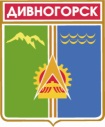 Администрация города ДивногорскаКрасноярского края П О С Т А Н О В Л Е Н И Е____.________.2018	                                 г. Дивногорск	                                            №_______                  О внесении изменений в постановление администрации города Дивногорска от 05.03.2014 №32п «Об утверждении административного регламента предоставления муниципальной услуги «Предоставление информации об образовательных программах и учебных планах, рабочих программах учебных курсов, предметов, дисциплин (модулей), годовых календарных учебных графиках образовательных организаций» В соответствии Федеральным законом от 27.07.2010 № 210-ФЗ «Об организации предоставления государственных и муниципальных услуг», на основании постановления администрации города Дивногорска от 14.05.2012 № 114п «О Порядке разработки и утверждения административных регламентов предоставления муниципальных услуг» (ред. от 31.10.2012 №т 221п), руководствуясь статьями 43, 53 Устава муниципального образования город Дивногорск,  ПОСТАНОВЛЯЮ:1. Внести в приложение к постановлению администрации города Дивногорска от 05.03.2014 № 32п «Административный регламент предоставления муниципальной услуги  «Предоставление информации об образовательных программах и учебных планах, рабочих программах учебных курсов, предметов, дисциплин (модулей), годовых календарных учебных графиках образовательных организаций» следующие  изменения:1.1.Пункт 13 дополнить абзацем следующего содержания:Обращение, поступившее в государственный орган, орган местного самоуправления или должностному лицу в форме электронного документа, подлежит рассмотрению в порядке, установленном настоящим Федеральным законом. В обращении гражданин в обязательном порядке указывает свои фамилию, имя, отчество (последнее - при наличии), адрес электронной почты, по которому должны быть направлены ответ, уведомление о переадресации обращения. Гражданин вправе приложить к такому обращению необходимые документы и материалы в электронной форме.1.2.Второй абзац пункта 15 изложить в новой редакции:«Основаниями для отказа в предоставлении муниципальной услуги в случае приема заявления являются:1) В случае, если в письменном обращении не указаны фамилия гражданина, направившего обращение, или почтовый адрес, по которому должен быть направлен ответ, ответ на обращение не дается. Если в указанном обращении содержатся сведения о подготавливаемом, совершаемом или совершенном противоправном деянии, а также о лице, его подготавливающем, совершающем или совершившем, обращение подлежит направлению в государственный орган в соответствии с его компетенцией.2)Обращение, в котором обжалуется судебное решение, в течение семи дней со дня регистрации возвращается гражданину, направившему обращение, с разъяснением порядка обжалования данного судебного решения.3)Государственный орган, орган местного самоуправления или должностное лицо при получении письменного обращения, в котором содержатся нецензурные либо оскорбительные выражения, угрозы жизни, здоровью и имуществу должностного лица, а также членов его семьи, вправе оставить обращение без ответа по существу поставленных в нем вопросов и сообщить гражданину, направившему обращение, о недопустимости злоупотребления правом.4) В случае, если текст письменного обращения не поддается прочтению, ответ на обращение не дается и оно не подлежит направлению на рассмотрение в государственный орган, орган местного самоуправления или должностному лицу в соответствии с их компетенцией, о чем в течение семи дней со дня регистрации обращения сообщается гражданину, направившему обращение, если его фамилия и почтовый адрес поддаются прочтению.4.1. В случае, если текст письменного обращения не позволяет определить суть предложения, заявления или жалобы, ответ на обращение не дается и оно не подлежит направлению на рассмотрение в государственный орган, орган местного самоуправления или должностному лицу в соответствии с их компетенцией, о чем в течение семи дней со дня регистрации обращения сообщается гражданину, направившему обращение.5) В случае, если в письменном обращении гражданина содержится вопрос, на который ему неоднократно давались письменные ответы по существу в связи с ранее направляемыми обращениями, и при этом в обращении не приводятся новые доводы или обстоятельства, руководитель государственного органа или органа местного самоуправления, должностное лицо либо уполномоченное на то лицо вправе принять решение о безосновательности очередного обращения и прекращении переписки с гражданином по данному вопросу при условии, что указанное обращение и ранее направляемые обращения направлялись в один и тот же государственный орган, орган местного самоуправления или одному и тому же должностному лицу. О данном решении уведомляется гражданин, направивший обращение.5.1. В случае поступления в государственный орган, орган местного самоуправления или должностному лицу письменного обращения, содержащего вопрос, ответ на который размещен в соответствии с частью 4 статьи 10 настоящего Федерального закона на официальном сайте данных государственного органа или органа местного самоуправления в информационно-телекоммуникационной сети "Интернет", гражданину, направившему обращение, в течение семи дней со дня регистрации обращения сообщается электронный адрес официального сайта в информационно-телекоммуникационной сети "Интернет", на котором размещен ответ на вопрос, поставленный в обращении, при этом обращение, содержащее обжалование судебного решения, не возвращается.6) В случае, если ответ по существу поставленного в обращении вопроса не может быть дан без разглашения сведений, составляющих государственную или иную охраняемую федеральным законом тайну, гражданину, направившему обращение, сообщается о невозможности дать ответ по существу поставленного в нем вопроса в связи с недопустимостью разглашения указанных сведений.7) В случае, если причины, по которым ответ по существу поставленных в обращении вопросов не мог быть дан, в последующем были устранены, гражданин вправе вновь направить обращение в соответствующий государственный орган, орган местного самоуправления или соответствующему должностному лицу.8)Несоответствие письменного обращения требованиям, указанным в пункте 13 Регламента»1.3. В приложении 1 в таблице « Сведения о местах нахождения, контактных телефонах муниципальных образовательных организаций»1) строку 5 изложить в новой редакции:2)строку 7 изложить в новой редакции:2)строку 21 изложить в новой редакции:2. Настоящее постановление подлежит опубликованию в средствах массовой информации, размещению на официальном сайте администрации города Дивногорска в информационно-телекоммуникационной сети «Интернет».3. Настоящее постановление вступает в силу со дня его официального опубликования.4. Контроль за исполнением настоящего постановления возложить на первого заместителя Главы города Кузнецову М.Г. Глава города                                                                                               Е.Е. ОльС О Г Л А С О В А Н И Епроекта постановления, распоряжения администрации города Дивногорска«Об утверждении административного регламента предоставления муниципальной услуги «Предоставление информации об образовательных программах и учебных планах, рабочих программах учебных курсов, предметов, дисциплин (модулей), годовых календарных учебных графиках образовательных организаций»РЕЕСТРрассылки постановления, распоряжения5муниципальное бюджетное общеобразовательное учреждение средняя общеобразовательная школа № 7 имени В.П. Астафьева663081 Красноярский край город Дивногорск село Овсянка ул. Гагарина 1аOvs-school7@yandex.ruhttp://school7.divedu..ru8(39144)2-76-29Метелкина Марина Владимировна7Муниципальное автономное общеобразовательное учреждение гимназия № 10 имени А.Е. Бочкина663090 Красноярский край город Дивногорск ул. Бочкина 22gimn10divn@mail.ruhttp://gimn10.divedu.ru8(39144)3-42-53Дударева Алла Викторовна21муниципальное бюджетное образовательное учреждение дополнительного образования "Дом детского творчества"663090 Красноярский край город Дивногорск ул. Б.Полевого  3divddt@mail.ruhttp://www.ddt.divedu.ru8(39144)3-73-13Меньших Светлана МихайловнаНаименование должностиФ.И.О.Дата передачи на согласованиеЗамечания, подпись, датаПервый заместитель Главы города Кузнецова М.Г.ПРОКУРАТУРАЗаместитель Главы города Косых О.Д.Заместитель Главы города Урупаха В.И.Заместитель Главы города Чебурашкин К.С.Руководитель Финансового управленияПрикатова Л.И.Начальник отдела правового и кадрового обеспеченияКудашова С.В.Начальники отделов:архитектуры и градостроительства Шкоморода Н.В.экономического развитияПанченко В.Ю.муниципального заказаМицкевич И.В.образованияКабацура Г.В.культурыШошина Е.В.физической культуры, спорта и молодежной политики Калинин Н.В.Руководитель управления по социальной защите населения  Булгакова Н.В.Директор МКУ « ГХ»  Бодрова Р.М. Руководитель МКУ «АПБ»Езова Г.В.Руководители городских службМСКУ «МЦБ»Исполнитель (Ф.И.О., подразделение, № тел.)Отдел образования администрации города Таксикова Е.М. тел. 8(39144) 3-36-41№№Наименование адресатаНаименование адресатакол-во экземпляровкол-во экземпляров1Прокуратура Прокуратура 112Отдел образованияОтдел образования113Отдел экономического развитияОтдел экономического развития11